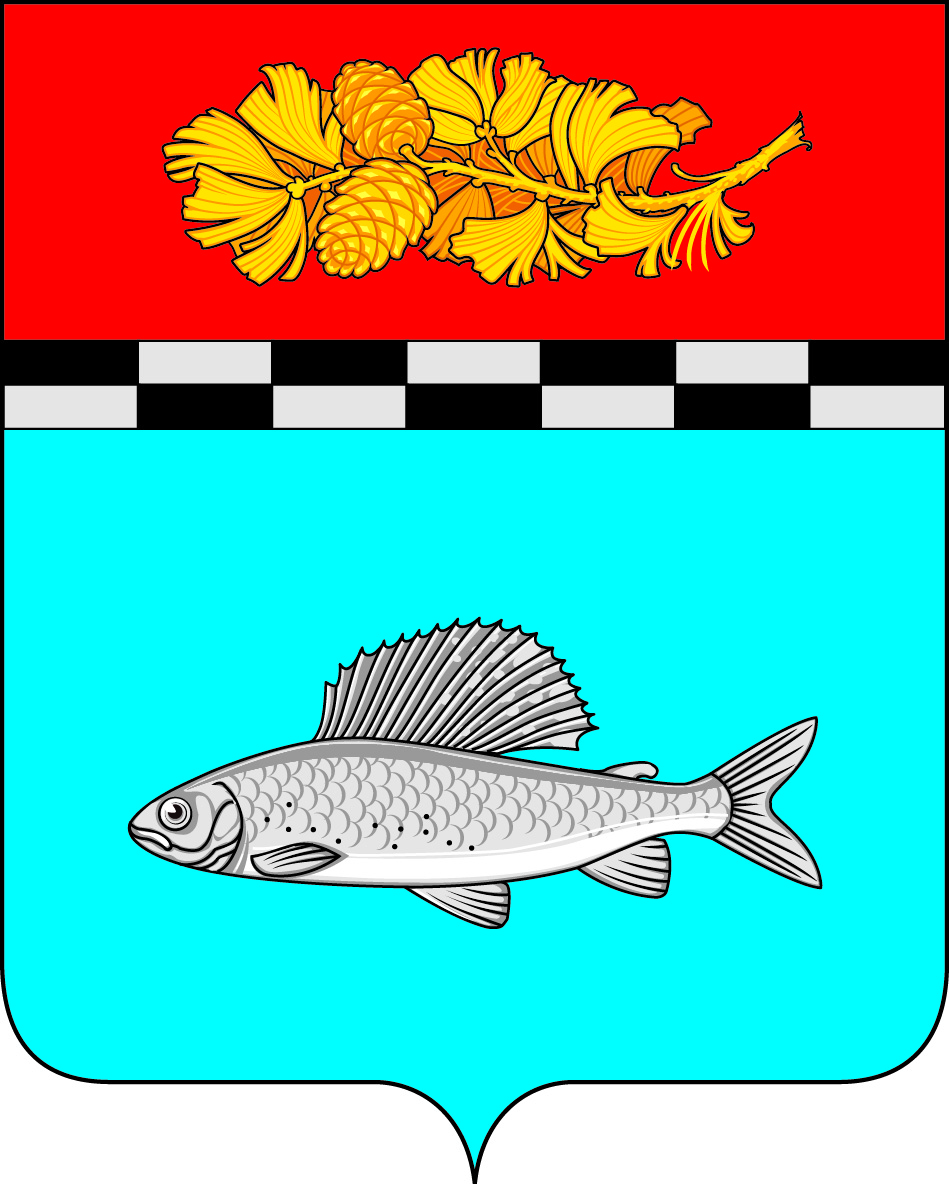 АДМИНИСТРАЦИЯ УЛЬКАНСКОГО ГОРОДСКОГО ПОСЕЛЕНИЯКАЗАЧИНСКО-ЛЕНСКОГО МУНИЦИПАЛЬНОГО РАЙОНАИРКУТСКОЙ ОБЛАСТИПОСТАНОВЛЕНИЕ27 мая 2021 г.                                                                                                                          № 161р.п. УльканОб утверждении программыпроведения проверки готовностик отопительному периоду2021-2022 годовВ соответствии с Федеральным законом  от 06.10.2003г. №131-ФЗ «Об общих принципах организации местного самоуправления в Российской Федерации»,  Федеральным законом от 27.07.2010г. № 190-ФЗ «О теплоснабжении», приказом Министерства энергетики Российской Федерации от 12.03.2013 г. № 103 «Об утверждении Правил оценки готовности к отопительному периоду», руководствуясь 7, 43, 51 Устава Ульканского городского поселения Казачинско-Ленского муниципального района Иркутской областип о с т а н о в л я е тУтвердить программу проведения проверки готовности к отопительному периоду 2021-2022г.г. на территории Ульканского городского поселения теплоснабжающих, теплосетевых организаций и потребителей тепловой энергии, в прилагаемой редакции  (Приложение № 1).Опубликовать настоящее постановление на официальном сайте Ульканского городского поселения  www.admulkan.ru.Контроль за выполнение настоящего постановления возложить на заместителя главы администрации Ульканского городского поселения.Глава Ульканского городского поселения                                                                                А.Н.Никищенко      Иванова Виктория Владимировнател. 8 (39562) 3-20-68УТВЕРЖДЕНА                                                                                                                                                                                                          постановлением администрацииУльканского городского поселения                                                                                          от 27 мая 2021 г. № 161 ПРОГРАММА проведения проверки готовности к отопительному периоду 2021-2022 годов теплоснабжающих, теплосетевых организаций и потребителей тепловой энергии на территории Ульканского городского поселения1. Целью программы проведения проверки готовности к отопительному периоду 2021-2022 годов  (далее - Программа) является оценка готовности к отопительному периоду путем проведения проверок готовности к отопительному периоду 2021-2022 годов теплоснабжающих и теплосетевых организаций, потребителей тепловой энергии, теплопотребляющие установки которых подключены к системе теплоснабжения.2. Проверка готовности к отопительному периоду 2021-2022 годов осуществляется комиссией по контролю за ходом подготовки и оценке готовности объектов к отопительному сезону, созданной распоряжением № 32-п от 27 мая 2021 г. администрации Ульканского городского поселения (далее - Комиссия). 3. Проверка осуществляется в отношении теплоснабжающих и теплосетевых организаций, а также потребителей тепловой энергии в соответствии с приказом министерства энергетики Российской Федерации  от 12.03.2013 № 103 «Об утверждении правил оценки готовности к отопительному периоду» (далее – Правила).          4. Работа комиссии по проведению проверки готовности к отопительному периоду 2021-2022 годов теплоснабжающих, теплосетевых организаций и потребителей тепловой энергии Ульканского городского поселения осуществляется в период с 15 августа  2021 года по 10 сентября 2021 года.5. Комиссия осуществляет проверку в соответствии с перечнем теплоснабжающих и теплосетевых организаций, а также потребителей тепловой энергии, в отношении которых проводится проверка готовности к отопительному периоду 2021 – 2022 годов, согласно приложению № 1 к Программе и в соответствии с прилагаемыми планами мероприятий по подготовке к ОЗП 2021-2022 годов.6. В целях проведения проверки потребителей тепловой энергии к работе Комиссии по согласованию могут привлекаться представители Федеральной службы по экологическому, технологическому и атомному надзору, государственной жилищной инспекции, единой теплоснабжающей организации.7. При проверке готовности к отопительному периоду 2021-2022 годов  Комиссией проверяется выполнение требований по готовности к отопительному периоду теплоснабжающих и теплосетевых организаций, теплопотребляющие установки которых подключены к системе теплоснабжения, согласно главам III, IV Правил оценки готовности к отопительному периоду.8. Результаты проверки теплоснабжающих и теплосетевых организаций, оформляются актами проверки готовности к отопительному периоду 2021-2022 годов теплоснабжающих и теплосетевых организаций, потребителей тепловой энергии, согласно  приложению № 2 к Программе.9. Результаты проверки потребителей тепловой энергии оформляются актами проверки готовности к отопительному периоду 2021-2022 годов потребителей тепловой энергии, согласно  приложению № 3 к Программе.10. Акты проверки готовности к отопительному периоду 2021-2022 годов теплоснабжающих, теплосетевых организаций и потребителей тепловой энергии оформляются не позднее одного дня с даты завершения проверки.11. В акте  проверки готовности к отопительному периоду 2021-2022 годов содержатся следующие выводы комиссии по итогам проверки:-  объект проверки готов к отопительному периоду; - объект проверки готов к отопительному периоду и имеет право на получение Паспорта готовности, при условии устранения замечаний указанных Комиссией; - объект проверки не готов к отопительному периоду. 12. Организация, не получившая по объектам проверки Паспорт готовности, обязана продолжить подготовку к отопительному периоду. После уведомления Комиссии об устранении замечаний к выполнению (невыполнению) требований по готовности осуществляется повторная проверка. При положительном заключении Комиссии оформляется повторный акт с выводом о готовности к отопительному периоду, но без выдачи Паспорта готовности в текущий отопительный период.Приложение № 1 к программе по проведению проверки готовности к отопительному периоду 2021-2022 годов теплоснабжающих, теплосетевых организаций и потребителей тепловой энергииПеречень теплоснабжающих и теплосетевых организаций, а также потребителей тепловой энергии, в отношении которых проводится проверка готовности к отопительному периоду 2021 - 2022 годовПриложение № 2 к программе по проведению проверки готовности к отопительному периоду                 2021-2022 годов теплоснабжающих, теплосетевых организаций и потребителей тепловой энергииАктпроверки готовности к отопительному периоду 2021-2022 годов    ___________________                                            "____" _________________ 20__ г.    (место составления акта)                                                 (дата составления акта)	Комиссия,   образованная    распоряжением Администрации Ульканского городского поселения от «____» ________20__г. № __________, в   соответствии   с   графиком    проведения   проверки   готовности   к отопительному   периоду от «____» ________20__ г., с Федеральным  законом   от   27.07.2010 № 190-ФЗ  "О  теплоснабжении" провела проверку готовности к отопительному периоду.Проверка  готовности   к  отопительному  периоду  проводилась  в  отношении следующих объектов:1. ________________________;2. ________________________;3. ________________________;........В ходе проведения проверки готовности  к  отопительному  периоду комиссия установила: ________________________________________________________________________________________________________________________________________________________________________________________________________________________________________________________________________________________________________________________________________Вывод комиссии по итогам проведения  проверки  готовности  к  отопительному периоду: __________________________________________________________________________________________________________________________________________________________________________________________________________________________________________________________________________________________________________________________________________________________________________________________________________________________Председатель комиссии:        ________________________________________________________________________                                    			            (подпись, расшифровка подписи)Члены комиссии:                   ________________________________________________________________________                                    			            (подпись, расшифровка подписи)                                                 ______________________________________________________________________                                    			            (подпись, расшифровка подписи)                                                 ________________________________________________________________________                                    			            (подпись, расшифровка подписи)                                                 ________________________________________________________________________                                    			            (подпись, расшифровка подписи)                                                 ________________________________________________________________________                                    			            (подпись, расшифровка подписи)                                                 ________________________________________________________________________                                    			            (подпись, расшифровка подписи)С актом проверки готовности ознакомлен, один экземпляр акта получил:"____" ___________ 20__ г.      _________________________________________                                                                 (подпись, расшифровка подписи)Приложение № 3 к программе по проведению проверки готовности к отопительному периоду 2021-2022 годов теплоснабжающих, теплосетевых организаций и потребителей  тепловой энергииАктпроверки готовности к отопительному периоду 2021-2022 годов    ___________________                                           "____" _________________ 20__ г.   (место составления акта)                                                  (дата составления акта)	Комиссия,   образованная    распоряжением Администрации Ульканского городского поселения  от «____» ________20__г. № __________, в   соответствии   с   программой    проведения   проверки   готовности   к отопительному   периоду,   утвержденной  распоряжением Администрации Ульканского городского поселения от «____» ________20__г. № ____, в соответствии с Федеральным  законом   от   27.07.2010г. № 190-ФЗ  "О  теплоснабжении" провела проверку готовности к отопительному периоду  ________________________________________________________________________________________________________________________________________________       (полное наименование теплоснабжающей организации, теплосетевой организации,        в отношении которой проводилась проверка готовности к отопительному периоду)Проверка  готовности   к  отопительному  периоду  проводилась  в  отношении следующих объектов:1. ________________________;2. ________________________;3. ________________________;В ходе проведения проверки готовности  к  отопительному  периоду комиссия установила: ______________________________________________________________________________________________________________________________________________________________________________________________________________________________________________________Вывод комиссии по итогам проведения  проверки  готовности  к  отопительному периоду: ________________________________________________________________________________________________________________________________________________________________________________________________________________________________________________________________________________________________________________________________________________________________________________________________________________________________________________Председатель комиссии:      ________________________________________________________________________                         (подпись, расшифровка подписи)Члены комиссии:                  ________________________________________________________________________(подпись, расшифровка подписи)________________________________________________________________________(подпись, расшифровка подписи)_______________________________________________________________________(подпись, расшифровка подписи)________________________________________________________________________(подпись, расшифровка подписи)________________________________________________________________________(подпись, расшифровка подписи)________________________________________________________________________(подпись, расшифровка подписи)С актом проверки готовности ознакомлен, один экземпляр акта получил: "____" ___________ 20__ г.     _____________________________________________                                                 (подпись, расшифровка подписи)Согласовано:заведующий юридическим отделом ___________________ Н.Н.Старицын 
                          №№ппОбъекты, подлежащие проверке1.Теплоснабжающие, теплосетевые организации, в том числе:1.1.ООО «ИнвестЭнерго»1.2.Котельная «Центральная» №11.3.Котельная «Лесхоз» №22.Учреждения социальной сферы,в том числе:2.1.Объекты здравоохранения:2.1.1.ОГБУЗ «Казачинско-Ленская районная больница»2.2.Объекты образования:2.2.1.МОУ «Ульканская СОШ №2», начальный корпус2.2.2.МКОУ «Ульканская основная общеобразовательная школа №1»2.2.3МОУ ДОД  ДШИ п. Улькан (2 корпуса)2.2.4.МКДОУ детский сад «Белочка»2.2.5.МКДОУ детский сад «Солнышко»2.2.6.МОУ ДЮСШ  «Атлант»2.2.7.МКУ ГМО «Культурно – спортивный центр Магистраль»2.2.8.МБУ «Казачинско-Ленский территориальный ресурсный центр»2.2.9.Центральная библиотека2.2.10ГБПОУ Иркутской области «Иркутский колледж автомобильного транспорта и дорожного строительства» филиал рп.Улькан3.ОГКУСО  «Центр социальной помощи семье и детям Казачинско-Ленского района» 4.Административные учреждения, в том числе:4.1.Администрация Ульканского городского поселения5.Жилищный фонд,В том числе:5.1.Управляющая компания ООО «Амарант» 5.2.Многоквартирные дома